2022/23 Bliain Scoile 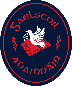 2022/23 Bliain Scoile 2022/23 Bliain Scoile 2022/23 Bliain Scoile 2022/23 Bliain Scoile 2022/23 Bliain Scoile 2022/23 Bliain Scoile 2022/23 Bliain Scoile 2022/23 Bliain Scoile 2022/23 Bliain Scoile 2022/23 Bliain Scoile 2022/23 Bliain Scoile 2022/23 Bliain Scoile 2022/23 Bliain Scoile 2022/23 Bliain Scoile 2022/23 Bliain Scoile 2022/23 Bliain Scoile 2022/23 Bliain Scoile 2022/23 Bliain Scoile 2022/23 Bliain Scoile 2022/23 Bliain Scoile 2022/23 Bliain Scoile 2022/23 Bliain Scoile 2022/23 Bliain Scoile 2022/23 Bliain Scoile 2022/23 Bliain Scoile 2022/23 Bliain Scoile 2022/23 Bliain Scoile 2022/23 Bliain Scoile 2022/23 Bliain Scoile 2022/23 Bliain Scoile 2022202220222022202220222022202220222022202220222022202220222023202320232023202320232023202320232023202320232023202320232023202320232023202320232023AugustAugustAugustSeptemberSeptemberSeptemberOctoberOctoberOctoberNovemberNovemberNovemberDecemberDecemberDecemberJanuaryJanuaryJanuaryFebruaryFebruaryFebruaryMarchMarchMarchAprilAprilAprilMayMayMayJuneJuneJuneJuneJulyJulyJuly1Mo1Th1Sa1Tu1Th1Su1We1We1Sa1Mo11Th1Sa2Tu2Fr2Su2We2Fr2Mo2Th2Th2Su2Tu22Fr2Su3We3Sa3Mo3Th3Sa3Tu3Fr3Fr3Mo3We33Sa3Mo4Th4Su4Tu4Fr4Su4We4Sa4Sa4Tu4Th44Su4Tu5Fr5Mo 5We5Sa5Mo5Th5Su5Su5We5Fr55Mo5We6Sa6Tu6Th6Su6Tu6Fr6Mo6Mo6Th6Sa66Tu6Th7Su7We7Fr7Mo7We7Sa7Tu7Tu7Fr7Su77We7Fr8Mo8Th8Sa8Tu8Th8Su8We8We8Sa8Mo88Th8Sa9Tu9Fr9Su9We9Fr9Mo9Th9Th9Su9Tu99Fr9Su10We10Sa10Mo10Th10Sa10Tu10Fr10Fr10Mo10We1010Sa10Mo11Th11Su11Tu11Fr11Su11We11Sa11Sa11Tu11Th1111Su11Tu12Fr12Mo12We12Sa12Mo12Th12Su12Su12We12Fr1212Mo12We13Sa13Tu13Th13Su13Tu13Fr13Mo13Mo13Th13Sa1313Tu13Th14Su14We14Fr14Mo14We14Sa14Tu14Tu14Fr14Su1414We14Fr15Mo15Th15Sa15Tu15Th15Su15We15We15Sa15Mo1515Th15Sa16Tu16Fr16Su16We16Fr16Mo16Th16Th16Su16Tu1616Fr16Su17We17Sa17Mo17Th17Sa17Tu17Fr17Fr17Mo17We1717Sa17Mo18Th18Su18Tu18Fr18Su18We18Sa18Sa18Tu18Th1818Su18Tu19Fr19Mo19We19Sa19Mo19Th19Su19Su19We19Fr1919Mo19We20Sa20Tu20Th20Su20Tu20Fr20Mo20Mo20Th20Sa2020Tu20Th21Su21We21Fr21Mo21We21Sa21Tu21Tu21Fr21Su2121We21Fr22Mo22Th22Sa22Tu22Th22Su22We22We22Sa22Mo2222Th22Sa23Tu23Fr23Su23We23Fr23Mo23Th23Th23Su23Tu2323Fr23Su24We24Sa24Mo24Th24Sa24Tu24Fr24Fr24Mo24We2424Sa24Mo25Th25Su25Tu25Fr25Su25We25Sa25Sa25Tu25Th2525Su25Tu26Fr26Mo26We26Sa26Mo26Th26Su26Su26We26Fr2626Mo26We27Sa27Tu27Th27Su27Tu27Fr27Mo27Mo27Th27Sa2727Tu27Th28Su28We28Fr28Mo28We28Sa28Tu28Tu28Fr28Su2828We28Fr29Mo29Th29Sa29Tu29Th29Su29We29Sa29Mo2929Th29Sa30Tu30Fr30Su30We30Fr30Mo30Th30Su30Tu3030Fr30Su31WeAr ais ar scoil31Mo31Sa31Tu31Fr31We31Mo© Calendarpedia®   www.calendarpedia.com© Calendarpedia®   www.calendarpedia.com© Calendarpedia®   www.calendarpedia.com© Calendarpedia®   www.calendarpedia.com© Calendarpedia®   www.calendarpedia.com© Calendarpedia®   www.calendarpedia.com© Calendarpedia®   www.calendarpedia.com© Calendarpedia®   www.calendarpedia.com© Calendarpedia®   www.calendarpedia.com© Calendarpedia®   www.calendarpedia.com© Calendarpedia®   www.calendarpedia.com© Calendarpedia®   www.calendarpedia.com© Calendarpedia®   www.calendarpedia.com© Calendarpedia®   www.calendarpedia.com© Calendarpedia®   www.calendarpedia.com© Calendarpedia®   www.calendarpedia.com© Calendarpedia®   www.calendarpedia.com© Calendarpedia®   www.calendarpedia.com© Calendarpedia®   www.calendarpedia.com© Calendarpedia®   www.calendarpedia.com© Calendarpedia®   www.calendarpedia.com© Calendarpedia®   www.calendarpedia.com© Calendarpedia®   www.calendarpedia.com© Calendarpedia®   www.calendarpedia.com© Calendarpedia®   www.calendarpedia.com© Calendarpedia®   www.calendarpedia.com© Calendarpedia®   www.calendarpedia.com© Calendarpedia®   www.calendarpedia.com© Calendarpedia®   www.calendarpedia.com© Calendarpedia®   www.calendarpedia.comData provided 'as is' without warrantyData provided 'as is' without warrantyData provided 'as is' without warrantyData provided 'as is' without warrantyData provided 'as is' without warrantyData provided 'as is' without warrantyData provided 'as is' without warranty